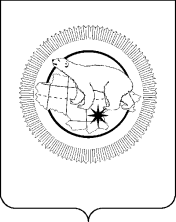 Комитет государственного регулирования цен и тарифовЧукотского автономного округаПРИКАЗВ соответствии с требованиями Приказа Федеральной службы по техническому и экспортному контролю от 18 февраля 2013 г. № 21 «Об утверждении Состава и содержания организационных и технических мер по обеспечению безопасности персональных данных при их обработке в информационных системах персональных данных»,П Р И К А З Ы В А Ю:Утвердить систему разграничения доступа в информационных системах Комитета государственного регулирования цен и тарифов Чукотского автономного округа (приложение).Контроль за исполнением настоящего приказа оставляю за собой.Председатель                                                                                    Е.В. КовальскаяПриложение к приказу Комитета государственного регулирования цен и тарифов Чукотского автономного округа от 20 февраля 2023 г. № 7-одСистема разграничения доступа в информационных Комитета государственного регулирования цен и тарифов Чукотского автономного округа1. В Комитете государственного регулирования цен и тарифов Чукотского автономного округа (далее – Комитет) для управления доступом используется ролевой метод.2. В информационных системах (далее – ИС) субъектами доступа являются сотрудники Комитета или запускаемые от их имени процессы. Для субъектов доступа определены роли, приведенные в Таблице 1.Таблица 1. Роли субъектов доступа3. В Таблице 2 представлены уровни доступа ролей к объектам ИС Комитета.Таблица 2. Уровни доступа ролей к объектам ИС4. Уровень доступа роли к объектам ИС Комитета приведен в Таблице 3.Таблица 3. Уровень доступа роли к объектам ИСРоль «Администратор ИС» назначается сотрудникам, которым разрешены действия по управлению (администрированию) информационной системой или которым разрешены действия по внесению изменений в базовую конфигурацию информационной системыРоль «Администратор безопасности» назначается сотрудникам, которым разрешены действия по управлению (администрированию) системой защиты информации информационной системы или которым разрешены действия по внесению изменений в систему защиты информации информационной системы и сотруднику, ответственному за защиту информации, не содержащей сведения, составляющие государственную тайну, в информационных системах Комитета.Роль «Пользователь ИС» назначается сотрудникам, осуществляющим обработку информации в информационной системе Комитета.Учет имеющихся у сотрудников ролей, а также их изменений ведется ответственным за защиту информации, не содержащей сведения, составляющие государственную тайну, в информационных системах Комитета.Перечень сотрудников, имеющих доступ к программным и техническим средствам ФГИС «Единая информационная система управления кадровым составом государственной гражданской службы Российской Федерации», приведен в Таблице 4.Таблица 4. Перечень сотрудников, имеющих доступ к программным и техническим средствам федеральной государственной информационной системы «Единая информационная система управления кадровым составом государственной гражданской службы Российской Федерации»Перечень сотрудников, имеющих доступ к программным и техническим средствам информационной системы персональных данных «Кадры», приведен в Таблице 5.Таблица 5. Перечень сотрудников, имеющих доступ к программным и техническим средствам ИСПДн «Кадры»Перечень сотрудников, имеющих доступ к программным и техническим средствам информационной системы персональных данных «Зарплата», приведен в Таблице 6.Таблица 6. Перечень сотрудников, имеющих доступ к программным и техническим средствам ИСПДн «Зарплата»от 20 февраля 2023 г.№ 7-одг. АнадырьО системе разграничения доступа в информационных системах Комитета государственного регулирования цен и тарифов Чукотского автономного округаИдентификатор ролиНаименование ролиПримечаниеР1Администратор ИСПривилегированная роль в ИС, которой разрешены действия (операции) по управлению (администрированию) ИС (администрирование программных и технических средств обработки защищаемой информации)Р2Администратор системы защиты информации (Администратор безопасности)Привилегированная роль в ИС, которой разрешены действия (операции) по управлению (администрированию) системой защиты информации ИС (администрирование программных и программно-аппаратных средств обеспечения безопасности – средств защиты информации)Р3Пользователь ИС (внутренний)Непривилегированная роль в ИС, которой разрешены действия (операции) по обработке информации в ИС с использованием технологии локального доступаИдентификаторУровень доступаПримечаниеУД.1ПолныйУровень доступа, при котором не устанавливаются ограничения на взаимодействие роли и ИС. Допускает выполнение любых действий (операций) по изменению состава, размещению, конфигурированию компонентов ИС и системы защиты информации и выполнению действий (операций) по обработке информацииУД.2ОграниченныйУровень доступа, при котором устанавливаются ограничения на взаимодействие роли и ИС, основываясь на задачах, решаемых пользователями в ИС и взаимодействующими с ней ИС. Допускает выполнение действий (операций) по обработке информацииОбъект доступаРольРольРольОбъект доступаР1Р2Р3УстройстваУстройстваУстройстваУстройстваПринтерыУД.1УД.1УД.2СканерыУД.1УД.1УД.2Автоматизированное рабочее место (АРМ)УД.1УД.1УД.2СерверыУД.1УД.1УД.2Объекты системы хранения данныхУД.1УД.1УД.2Сетевое и коммутационное оборудованиеУД.1УД.1УД.2Компакт-диски CD/DVDУД.1УД.1УД.2Флеш-накопителиУД.1УД.1УД.2Переносные гибкие магнитные дискиУД.1УД.1УД.2Объекты файловой системыОбъекты файловой системыОбъекты файловой системыОбъекты файловой системыЖесткий диск, личный каталогУД.1УД.1УД.1Жесткий диск, все каталогиУД.1УД.1УД.2Запускаемые и исполняемые модулиЗапускаемые и исполняемые модулиЗапускаемые и исполняемые модулиЗапускаемые и исполняемые модулиЗапускаемые и исполняемые модули прикладного программного обеспечения, непосредственно участвующего в обработке информацииУД.1УД.1УД.2Запускаемые и исполняемые модули прикладного программного обеспечения, непосредственно не участвующего в обработке информацииУД.1УД.1УД.2Объекты системы управления базами данныхОбъекты системы управления базами данныхОбъекты системы управления базами данныхОбъекты системы управления базами данныхБазы данныхУД.1УД.1УД.2ТаблицыУД.1УД.1УД.2ПредставленияУД.1УД.1УД.2Хранимые процедурыУД.1УД.1УД.2№
п/пФИОДолжность сотрудникаСтруктурное подразделениеРоль1Андреева ЛюдмилаГригорьевнаведущий юрисконсульторганизационно-правовой отделР3№
п/пФИОДолжность сотрудникаСтруктурное подразделениеРоль1Ковальская ЕленаВладиславовнапредседатель Комитета-Р32Демещенко МарияГеннадьевназаместитель председателя-Р33Андреева ЛюдмилаГригорьевнаведущий юрисконсульторганизационно-правовой отделР3№
п/пФИОДолжность сотрудникаСтруктурное подразделениеРоль1Ковальская ЕленаВладиславовнапредседатель Комитета-Р32Демещенко МарияГеннадьевназаместитель председателя-Р33Андреева ЛюдмилаГригорьевнаведущий юрисконсульторганизационно-правовой отделР3